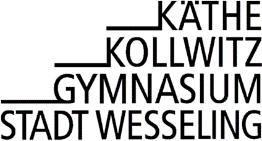 Eigenanteil der Eltern bei der Beschaffung von LernmittelnSehr geehrte Eltern,gemäß §96 Schulgesetz beteiligen sich Eltern in Form eines Eigenanteils von einem Drittel an den Kosten des vom Schulträger zu beschaffenden Betrages für Schulbücher. Dieser Betrag liegt für die Sekundarstufe II bei ca. 31 € pro Schuljahr.Bitte entnehmen Sie der Tabelle, welche Bücher für ihr Kind für das nächste Schuljahr 2022/23 angeschafft werden müssen und bestellen Sie diese bitte im Buchhandel. (Eventuelle Anschaffungen von Lektüren u.a.  sind hier nicht berücksichtigt.)(Für die Aktualität der Preise  übernehmen wir keine Garantie)Weitere HinweiseAlle SchülerInnen kaufen für die Einführungsphase das entsprechende Deutschbuch und für die Q-Phase sowohl das Englischbuch und ein Mathematikbuch.Lernende, die …Mathematik als Grundkurs gewählt haben, kaufen für die Q1 das entsprechende GK-Buch.Mathematik als Leistungskurs gewählt haben, kaufen für die Q1 das entsprechende LK-Buch.Insgesamt entstehen in der Sek II für … „Mathematik-Grundkursler“     Kosten von insgesamt 82,20€, bzw. 27,40€ im Jahresdurchschnitt.„Mathematik Leistungskursler“ Kosten von insgesamt 88,50€, bzw. 29,92€ im Jahresdurchschnitt. Mit freundlichen GrüßenJ. Stark(Lernmittelbeauftragter KKG)StufeFachTitelVerlagISBNPreisStufeFachTitelVerlagISBNPreisEFDeutschMein Deutsch-Abitur. Basiswissen und TestsKlett978-3-12-310071-021,95Q1Mathematik GKLambacher/Schweizer – Gesamtband GKKlett978-3-12-735451-534,75Q1Mathematik LKLambacher/Schweizer – Gesamtband LKKlett978-3-12-735441-6 	42,50Englisch (GK und LK)Camden Town OberstufeWestermann978-3-425-73644-025,50Q2Q2